Рекомендации по организации образовательной деятельности для родителей воспитанников первой младшей группы № 2МАДОУ « Детский сад №104 комбинированного вида», находящихся в условиях самоизоляции.Понедельник.1.МузыкаТанцуем под музыку:  «Козлятки», укр. нар. мелодия, сл. Е. Макшанцевой;  Слушаем  «Цветики», муз. В. Карасевой, сл. Н. Френкель . http://www.notarhiv.ru/detskie/stranizi10/Cvetiki.htmlПоём песню  «Лошадка», муз. И. Арсеева,  сл. В. Татаринова.https://possum.ru/?p=88762. Рисование. «Тарелочка с полосками».Необходимые материалы : образец рисунка, гуашь, кисточки, салфетки. Рекомендации к проведению: Посмотри, вот у меня есть тарелка. -Как украшены тарелки? Что на них нарисовано? (Кружочки).-Какого цвета узор на тарелках? (Красный, желтый, синий).-Мы тоже с тобой можем сделать такую тарелку. Посмотри, как я буду украшать тарелку. Я беру кисть в правую руку тремя пальчиками. Опуская кисть в розетку с краской, лишнюю снимаю о край розетки. Начинаю украшать тарелку. Посмотри, я приложила кончик кисточки и убрала, приложила и убрала и так, пока всю тарелку не украшу. А теперь ты попробуй сделать также. 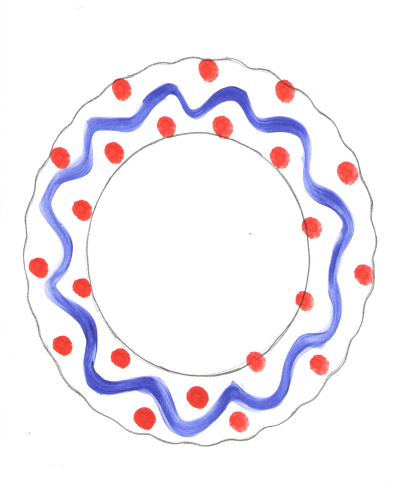 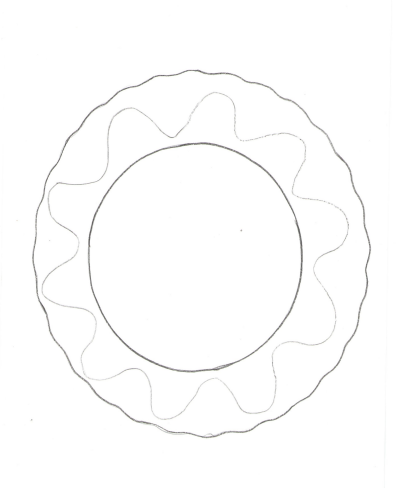 Вторник.1.Развитие речи. Дидактическое упражнение «Я ищу ребенка, которыйполюбили бы меня…»Необходимые материалы : кукла и мягкая игрушка.Рекомендации к проведению : Привлеките внимание детей к новой игрушке , научите рассказывать о том , как можно с ней играть. Прочитайте стихотворение «Уронили мишку на пол».2.Физическая культура. «Попрыгунчик».Необходимые материалы : платочки.Рекомендации к проведению : ноги слегка расставлены , руки с платочками разведены в стороны. Прыгать на двух ногах на месте, помахивая платочками, чередуя с ходьбой.Среда.1.ФЭМП.Необходимые материалы : игрушки (петух, курица, собака, кошка, мышка, корова).Рекомендации к проведению : поиграйте  «Где спрятались игрушки».Спрячьте игрушки в разных местах, предложите их  найти и вспомнить кто как кричит. Загадайте загадки про животных.2.Лепка. «Угостим петушка горошком»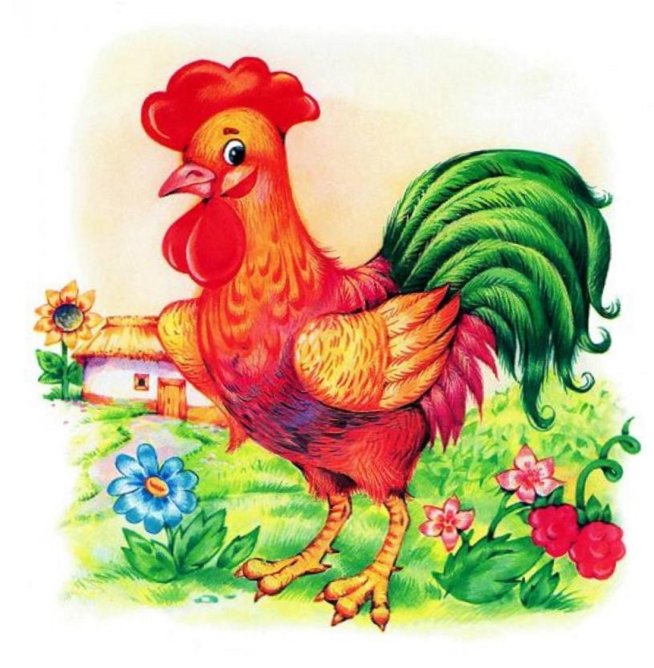 Необходимые материалы : пластилин, доска, игрушка петушок, картинка по теме.Рекомендации по проведению : Накормите петушка. Учите детей лепить, отщипывать кусочки от основного куска и формировать шарики.Четверг.1.Ознакомление с окружающим миром. «Солнышко, солнышко выгляни в окошко. Признаки весны».Необходимые материалы : Большой лист бумаги с нарисованным солнечным кругом, гуашь, кисточки, баночки для воды, салфетки. Нарисованная и вырезанная из бумаги тучка и зонт.Рекомендации по проведению: рассмотрите иллюстрации с изображением солнышка. 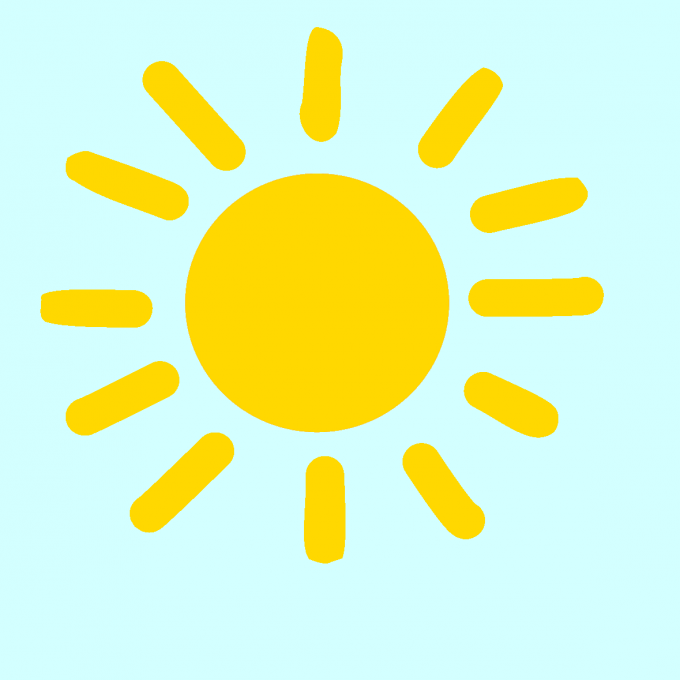 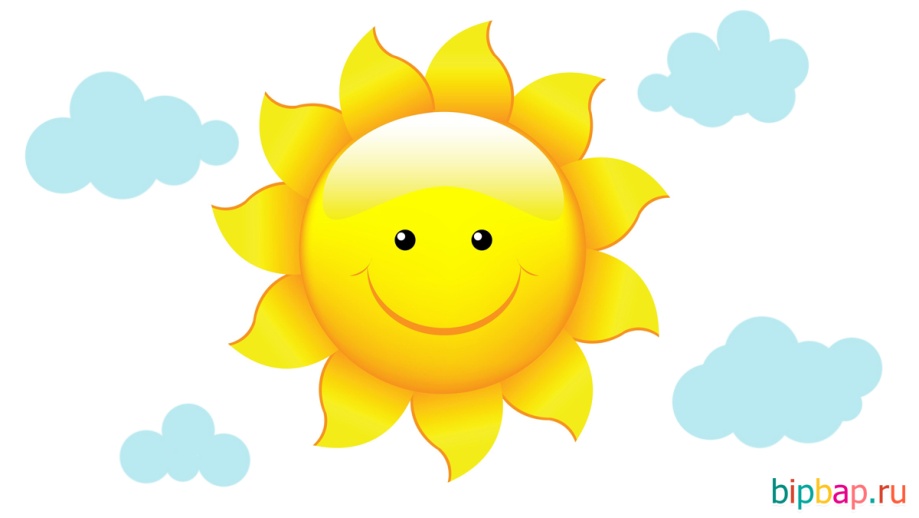 Прочитайте  потешку «Солнышко, ведрышко».Солнышко-вёдрышко,Выгляни в окошечко!Солнышко, нарядись,Желтое, покажись!Нарисуйте солнышко.2.Музыка.Танцуем под музыку:  «Козлятки», укр. нар. мелодия, сл. Е. Макшанцевой;  Слушаем  «Цветики», муз. В. Карасевой, сл. Н. Френкель . http://www.notarhiv.ru/detskie/stranizi10/Cvetiki.htmlПоём песню  «Лошадка», муз. И. Арсеева,  сл. В. Татаринова.https://possum.ru/?p=8876Пятница.1.Развитие речи. Чтение главы «Друзья» из книги Ч. Янчарского «Приключения Мишки Ушастика».Необходимые материалы : картинки по сюжету, мягкая игрушка- мишка.Рекомендации по проведению: Прочитайте рассказ, посмотрите на картинку, побеседуйте с ребенком по картинке. 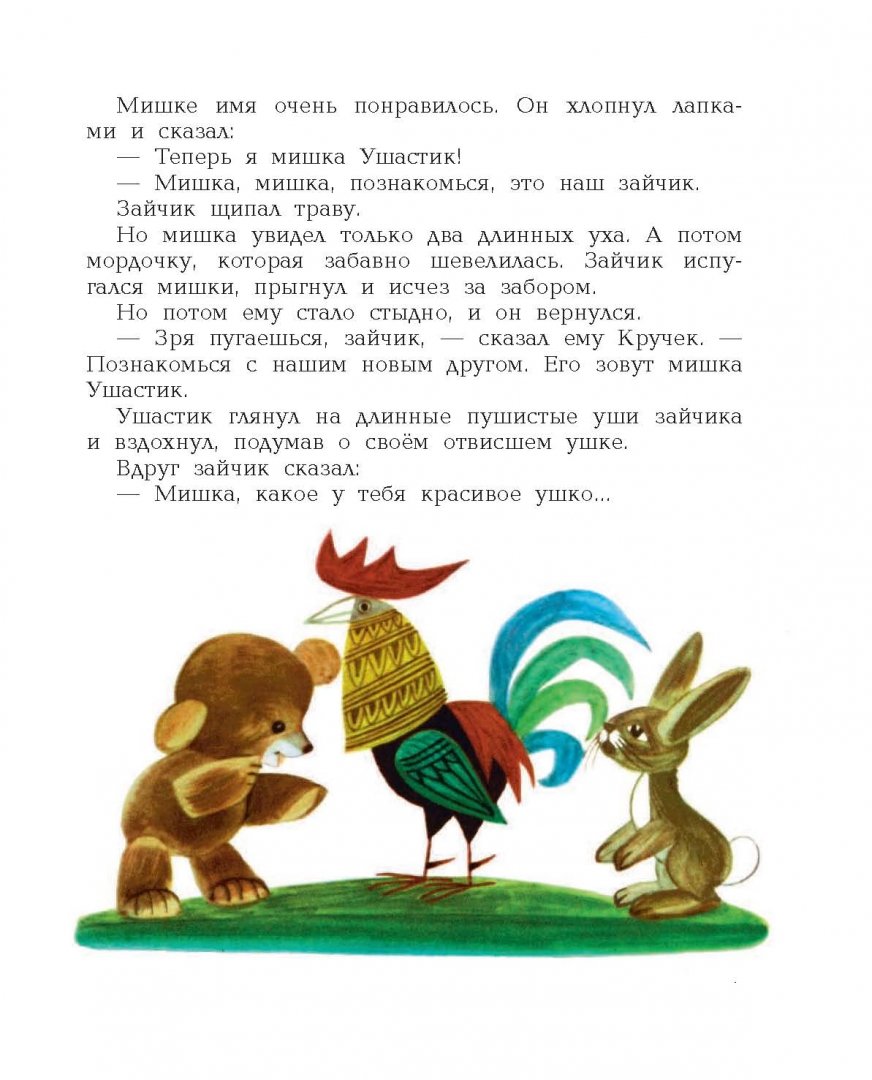 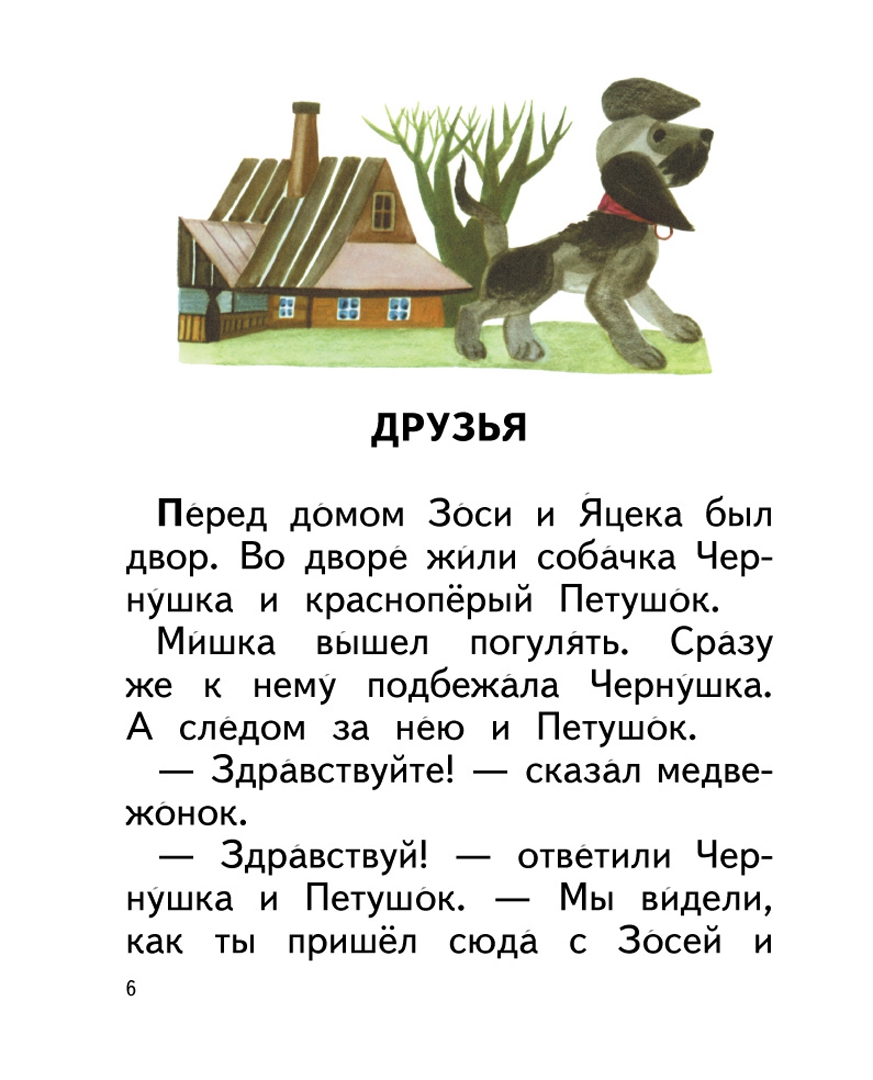 Заучите стихотворение «Мишка косолапый».2.Физическая культура. Необходимые материалы: стул со спинкой.                                    Рекомендации по проведению: стоя за стулом, держась за спинку. Присядьте (спрятаться) и выпрямитесь(показаться) вместе с ребенком. Повторите 4 раза. 